Звіт про роботу з запитами на публічну інформацію Період: 01 липня – 30 вересня 2019 рокуЗагалом надійшло: з них отримано:Від фізичних осіб надійшло 111 запитів, від об'єднання громадян без статусу юридичних осіб – 2, від представників ЗМІ – 8, від юридичних осіб – 5.За результатами розгляду підготовлено 182 листи, з них 20 направлено належним розпорядникам інформації.Задоволено 123 запити, опрацьовується 3 запити.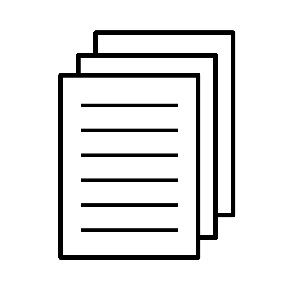 126    запитівелектронною поштою:електронною поштою:поштою:поштою: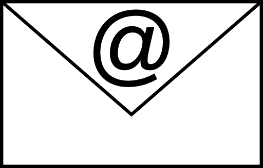 122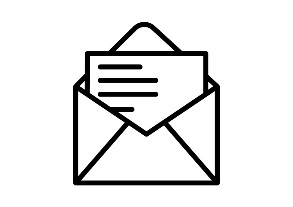 4